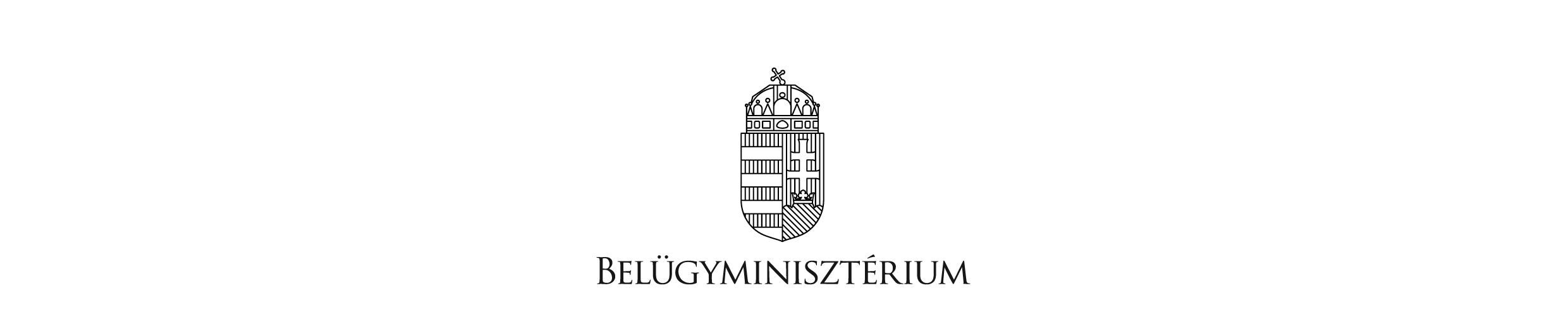 közfoglalkoztatási és vízügyi helyettes államtitkárA települési csapadékvíz-gazdálkodás és a klímaváltozás aktuális kihívásaiIdőpont: 2019. június 21. péntek Helyszín: Kecskemét, 6000, Megyeháza, Deák Ferenc tér 3. ProgramtervREGISZTRÁCIÓS LAPA települési csapadékvíz-gazdálkodás és a klímaváltozás aktuális kihívásaiIdőpont: 2019. június. 21.Helyszín: Kecskemét, 6000, Megyeháza, Deák Ferenc tér 3. A RENDEZVÉNYEN VALÓ RÉSZVÉTEL INGYENES, DE REGISZTRÁCIÓHOZ KÖTÖTT!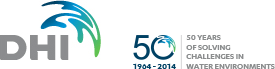 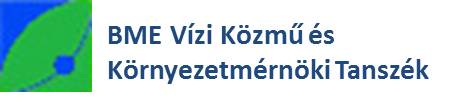 Kérjük, hogy a kitöltött regisztrációs űrlapot juttassák vissza az alábbi címre:Regisztráció, kérdés: FAX: +36 1-799-8234, E-MAIL: office@dhi.hu honlap: www.dhi.hu   9:30-10:00Regisztráció 10:00-10:10Megnyitó, köszöntő (Rideg László, Bács-Kiskun megyei Közgyűlés elnöke) 10:10-10:25Bács-Kiskun megyei klímastratégia (felkért előadó a megyétől) 10:25-10:55Települések adaptációs lehetőségei éghajlatváltozással módosuló csapadékviszonyokhoz kérdésköre dr. Buzás Kálmán, BME VKKT10:55-11:20Méretezési módszerek (múlt, jelen, jövő). Tervezés és hálózatüzemeltetésdr. Buzás Kálmán, BME VKKT11:20-11:50Települési csapadékvíz-gazdálkodási koncepció: tervezés a fenntartható és hosszútávú települési beruházások és a klímastratégiák jegyében dr. Nagy Zsuzsanna, DHI Hungary11:50-12:15Mintaértékű megoldások a komplex elemzés jegyében: csapadékvíz elöntések csökkentése, korszerű és okos alkalmazások - hazai példák dr. Nagy Zsuzsanna, DHI Hungary12:15-12:45Hozzászólások Kérdések-válaszok, zárszóRésztvevőkNév 1:Beosztás 1:Név 2:Beosztás 2:Munkahely neve:Címe:Elérhetőség Telefon:E-mail: